GRADSKO VIJEĆEKLASA: 021-05/18-01/02					URBROJ: 2133/01-01/01-18-3			                      		Karlovac, 20. veljače 2018. godine                 Na temelju članaka 34. i 97. Statuta Grada Karlovca (Glasnik Grada Karlovca broj 1/15-potpuni tekst) Gradsko vijeće grada Karlovca je na  9.  sjednici održanoj dana     2018. godine donijelo sljedećiZ A K L J U Č A K I   Prihvaća se Polugodišnje izvješće o radu Gradonačelnika Grada Karlovca za period 01.07. do 31.12.2017. godineII   Sastavni dio Polugodišnjeg izvješća o radu Gradonačelnika su Izvješća o radu Upravnih tijela Grada Karlovca koja se nalaze u privitku ovog Zaključka i čine njegov sastavni dio.III     Ovaj Zaključak objavit će se u Glasniku Grada Karlovca bez Izvješća o radu Upravnih tijela  grada Karlovca.   PREDSJEDNICA						GRADSKOG VIJEĆA GRADA KARLOVCA						        mr. sc. Marijana  Tomičić, dipl .pol.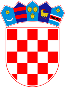 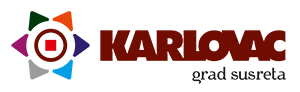 		REPUBLIKA HRVATSKAKARLOVAČKA ŽUPANIJA		REPUBLIKA HRVATSKAKARLOVAČKA ŽUPANIJA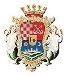 GRAD KARLOVAC